			Maaliskuu 2019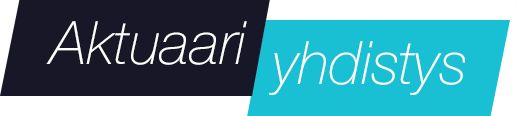 Yhteenveto AAE:n työryhmien tärkeimmistä tapahtumista vuonna 2018Esko Kivisaari: AAE:n puheenjohtajuus / Standards, Freedoms and Professionalism Committee/Tärkein roolini on varmasti tällä hetkellä AAE:n puheenjohtajuus. Mielenkiintoinen haaste, erilaisia ihmisiä, ajatuksia ja tavoitteita. Niitä sitten sovitetaan yhteen.AAE:ssa varsinainen kannanmuodostus tapahtuu komiteoissa. Liiton puheenjohtajan ja hallituksen tehtävä on mielestäni ennen kaikkea luoda edellytyksiä sille, että komiteatyö toimii ja on palkitsevaa siihen osallistuvien vapaaehtoisten kannalta. Toimivuudella tarkoitan sitä, että AAE saa muodostettua kannat EU:ssa käsiteltäviin asioihin.AAE:n toiminnassa on tietysti paljon ihan normaalia organisaation pyörittämistä, budjetointia ja henkilöstön vaihdoksia. Kaksi isohkoa aluetta kuitenkin nousee ylitse muiden:EU saa uuden parlamentin ja komission kuluvana vuotena. AAE valmistelee parhaillaan muutaman sivun viestiä siitä, mitä asioita se toivoo uusilta EU:n toimielimiltä. Aion kiertää vuoden aikana monena päivänä nykyisiä ja tulevia EU-päättäjiä Brysselissä tämän viestin kanssa.AAE järjestää kesäkuussa parin päivän kongressin Lissabonissa (ECA eli European Congress of Actuaries). Toivon monien suomalaisten lähtevän mukaan, sillä uskon tilaisuuden olevan antoisa. Kannattaa ilmoittautua helmikuun loppuun mennessä, jolloin edullisempi early bird -hinta on vielä voimassaAAE:n Professionalism-komitea nimensä mukaisesti miettii jäsenyyden ehtoja ja aktuaaristandardeja ym. vastaavia asioita. Listalla on tällä hetkellä CPD eli continuous professional development. Tätä kehittämään on asetettu työryhmä, jonka raporttia odotellaan. Odotettavissa on, että CPD-vaatimukset vähitellen kiristyvät. Tämän komitean piirissä kehitettiin tällä hetkellä voimassa oleva eettinen koodi eli code of conduct, josta hiljattain pidettyyn webinaariin osallistui noin 150 henkeä. Professionalism-komitea on AAE:ssa vastuussa kuluttajansuoja-asioista, ja sillä on oma työryhmänsä tätä asiaa varten. Työryhmän työn tuloksena AAE lähetti vastauksen PRIIPS-konsultaatioon (PRIIPS = Packaged Retail and Insurance-based Investment Products). Komitea tekee parhaillaan edelleen tutkimusta eri maissa aktuaarille asetettavista vaatimuksista ja katselee tuloksia seuraavassa kokouksessaan Sofiassa. Muun ohella komitealla on allaan aktuaaristandardien alakomitea. Uusia standardeja ei ole tällä hetkellä tekeillä, mutta sen sijaan standardirintamalla on tekeillä ensimmäiset ohjeistukset ORSA- ja IORP-standardeihin liittyen.Lauri Saraste: Insurance Committee ja sen alainen Solvency II Working GroupAE:n vakuutuskomitea oli aktiivinen vuonna 2018, kuten yleensäkin. Komitean työlistalla on laajasti Euroopan vakuutus alaa koskevat asiat joissa ns-  aktuaarillinen kulma. Vuonna 2018 uudistettiin komitean työjärjestys, jossa tunnistettiin selkeämmin yhteys riskienhallinta ja eläkekomitean kanssa mutta myös rooli AAE:n hallituksen suuntaan. Tästä esimerkki mm. Vuonna 2018 myös uutena mallina käyttöön otettu näiden kolmen komitean yhteiskokous. Lisäksi minut valittiin vakuutuskomitean varapuheenjohtajaksi.Solvenssi II kehitys vei komitealta paljon aikaa ja komitean alainen solvenssi II ohjausryhmä, jossa itsekin olen jäsenenä, perutettiin uudelleen. Solvenssi II:n osalta kiinnitettiin painopistealueet ja näille vetäjät liittyen vuoden 2020 muutospaketin valmisteluun. Vedän työryhmää, joka valmistelee AAE:n työn korkokäyrän, korkoriskin, LTG-toimenpiteiden ja likviditeetin osalta.Muita keskeisiä komitean töitä oli IFRS 17 ja vahinkovakuutus asiat jossa kummassakin omat alatyöryhmät. Lisäksi komitea työsti mm. kestävän kehityksen hankkeita, ORSA EAN paperia, GDPR vaatimuksia ja osallistui neuvotteluihin EIOPA:n ja Euroopan komission kanssa.Janne Kaippio: Education CommitteeAAE:n koulutustyöryhmän tavoitteena on kehittää aktuaarien koulutusta Euroopassa sekä jakaa kouluttautumiseen liittyvää tietoa eri Euroopan aktuaariyhdistysten välillä. Vuosien 2018 ja 2019 tärkein tavoite on kehittää eteenpäin Euroopan Aktuaarien koulutusstandardia (AAE Core Syllabus for Actuarial Training in Europe). Standardin kirjoitustyö on saatu valmiiksi vuoden 2018 aikana ja seuraavana askeleena on ottaa käyttöön uusi standardi Euroopassa (ml. lopullinen hyväksyntä AAE:n jäsenyhdistysten kesken) siirtymäsäännöksin.Uuden koulutusstandardin tavoitteena on:-              The purpose of the AAE Core Syllabus is to define a common understanding and to achieve a harmonization of the actuarial education as laid out in the detailed learning areas  (part of AAE Core Syllabus) throughout Full Membership Associations. By that, the Core Syllabus is intended to underpin the Mutual Recognition Agreement and the Statutes of the AAE.-          The AAE Core Syllabus does not prescribe an education process, leaving this to every national association. There are many different effective actuarial education and qualification programs which vary from organization to organization and from country to country.-          The AAE Core Syllabus also provides a tool to new national associations and education providers wishing to develop an actuarial education programme.Uusi koulutusstandardi vie erityisesti eteenpäin Aktuaarien koulutusvaatimuksia seuraavilla alueilla: data-analytiikka, riskienhallinta sekä aktuaariammatin harjoittamiseen liittyvät erityiskysymykset. Mika Mäkinen: Pensions Committee AAE Pension Committeessa käsitellään EU piirissä keskeisiä eläketeemoja ja ajankohtaisia asioita. Vuoden 2018 aikana suurinta kiinnostusta ja keskustelua on käyty IORP 2 muutoksista ja niiden implementoinnista eri maiden eläkejärjestelmiin. Toinen keskustelua herättänyt teema on Pan European Personal Pension (PEPP) regulaatioon liittyvät asiat. PEPP:n osalta on käyty varsin mielenkiintoista keskustelua sen eduista, haitoista ja tarpeellisuudesta.Kokouksissa käydään aina läpi myös keskeiset asiat mitä eri jäsenten kotimaissa on tapahtunut. Myös mukana on aika-ajoin muiden eurooppalaisten työryhmien edustajia kertomassa ajankohtaisia kuulumisia.Ismo Risku: Social Security SubcommitteeAlakomitea valmisteli vuoden 2018 aikana keskustelupaperin “Meeting the challenge of ageing in the EU”. Paperissa arvioidaan ja kommentoidaan EU:n komission julkaisemia väestön ikääntymiseen ja eläkkeisiin liittyvää kahta laajaa julkaisua, jotka ovat The Ageing Report 2018 (AR18) ja Pension Adequacy Report 2018 (PAR18). Komissio julkaisee molemmat raportit kolmen vuoden välein. Ageing Report sisältää projektion EU:n jäsenvaltioiden ikäsidonnaisten julkisesti rahoitettujen menojen kehityksestä pitkälle tulevaisuuteen. Suuri osa tässä raportissa tehdyistä laskelmista on valmisteltu Komissiossa. Niiden pohjalla on yhteinen maakohtainen väestöennuste. Eläkemenoja koskevat laskelmat tehdään kuitenkin jäsenmaissa tosin yhteisesti sovituilla oletuksilla. Pension Adequacy Report puolestaan keskittyy nimensä mukaan eläkkeiden riittävyyteen ja eläkeläisten toimeentuloon. Tämäkin raportti on valmisteltu yhteistyössä Komission ja jäsenmaiden edustajien kanssa. Social Security Sub-committeen keskustelupaperilla on pitkä perinne. Keskustelupaperin valmistelun yhteydessä ja sen valmistuttua alakomitean edustajat ovat yhteydessä Komissioon. Keskustelupaperissa tuodaan esiin laskelmien oletuksia, aktuaarista näkökulmaa, kehitysehdotuksia ja hieman kritiikkiä. Keskustelupaperi esitellään ECA 2019:ssa Lissabonissa (European Congress of Actuaries). Annina Pietinalho: Risk Management CommitteeVuosi 2018 oli AAE:n Riskienhallintakomitean ensimmäinen vuosi. Komitea syntyi, kun aikaisemmin sijoitusriskeihin keskittynyt komitea ja riskienhallintatyöryhmä yhdistettiin. Komitealla on AAE:n kokousmateriaaleista löytyvä työsuunnitelma, josta löytyy kaikki tehtäväkokonaisuudet ja näiden vastuuhenkilöt.Yleisinä asioida komiteassa seurataan AAE:n Solvency II ja IFRS17 työryhmien toimintaa riskienhallinnan näkökulmasta ja kokousmateriaaleissa molemmista erinomaiset esitykset, jos aihe ja sen muutossuunnitelmat liippaavat läheltä omaa työtä. Yleishyödyllisenä vinkkinä mainittakoon myös Irlannin aktuaariyhdistyksen kokoama tietokanta riskienhallintaan liittyvistä artikkeleista (https://web.actuaries.ie/press/erm-library).Vuoden aikana on aloitettu ja edistetty useita tehtäväkokonaisuuksia. Konkreettisia tuloksia vuoden 2018 aikana olivat syksyllä järjestetty ”CRO round table” tapahtuma sekä ”Promotion of actuaries in Risk Management” dokumentti. ”CRO round table” tapahtuman tavoitteena oli tuoda yhteen riskienhallintajohtajina toimivia aktuaareja ajankohtaisen asioiden äärelle sekä verkostoitumisen että kouluttautumisen näkökulmalla. ”Promotion of actuaries in Risk Management” työkokonaisuuden tavoitteena on vahvistaa aktuaarien roolia riskienhallintatehtävissä (myös vakuutusalan ulkopuolella) ja toisaalta tukea aktuaareja riskienhallintatyössä mm. suunnitella lisäkoulutusta ei-niin-perinteisten kvantitatiivisten riskien osalta (mm. strategiset riskit). Hillevi Mannonen: Actuarial Standards SubcommitteeStandardialakomitea (ASSC) perustettiin aikaisemman työryhmän Standards Project Team (SPT) tilalle, samalla henkilökokoonpanolla. Alakomitea raportoi edelleen Professionalism-komitealle. SPT oli laatinut ehdotuksen alakomitean tehtävästä sekä tehnyt ehdotuksen prosessista, olla AAE:n mallistandardit valmistellaan ja hyväksytään (Due Process for Developing the ESAPs). Molemmat hyväksyttiin syksyn kokouksessa. Lisäksi alakomitea sai tehtäväkseen valmistella vastaavat menettelyt European Actuarial Note -suositusten osalta. Alakomitean työlistalla on parhaillaan myös valmistella AAE:n toimenpidesuositus ISAP1:n muutosten huomioonottamisesta ESAP 1:ssä. Alakomitea työskentelee puhelinkokousten ja sähköpostikeskustelujen kautta.Pentti Soininen: Euroopan Aktuaariyhdistys (AAE) ja vakuutussopimusstandardiJotta vakuutussopimusstandardi tulisi lakisääteisenä voimaan EU:ssa, se tulee hyväksyä EU:ssa. Asiassa Komissiolle antaa neuvonsa EFRAG (European Financial Reporting Advisory Group). EF-RAG:ssa asiaa valmistelevassa työryhmässä on aktuaareilla yksi edustus, jonka vuonna 2018 perustetussa tukiryhmässä olen toiminut. Tukiryhmä perustettiin ennen kuin IASB ryhtyi muutta-maan standardia. Koska standardin lopullinen muoto ei olekaan vielä tiedossa, EFRAG:n ja siten tukiryhmämme työsuunnitelma ei ole lopullisesti selkeytynyt.